 Santa Ana Unified School District Common Core Unit-Language Arts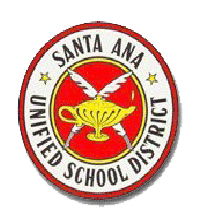 Unit Title:Unit Title:Unit Title:Grade Level/Course:Grade Level/Course:Grade Level/Course:Time Frame: Time Frame: Time Frame: Established Goal/s: Established Goal/s: Established Goal/s: What relevant goals (e.g., Content Standards, Course or Program Objectives, Learning Outcomes etc.) will this design address?What relevant goals (e.g., Content Standards, Course or Program Objectives, Learning Outcomes etc.) will this design address?What relevant goals (e.g., Content Standards, Course or Program Objectives, Learning Outcomes etc.) will this design address?What relevant goals (e.g., Content Standards, Course or Program Objectives, Learning Outcomes etc.) will this design address?What relevant goals (e.g., Content Standards, Course or Program Objectives, Learning Outcomes etc.) will this design address?Big Idea (Enduring Understanding):Big Idea (Enduring Understanding):Big Idea (Enduring Understanding):Essential Questions:Essential Questions:Essential Questions:Instructional Activities:  Activities/TasksInstructional Activities:  Activities/TasksInstructional Activities:  Activities/TasksInstructional Activities:  Activities/TasksInstructional Activities:  Activities/TasksInstructional Activities:  Activities/TasksInstructional Activities:  Activities/TasksInstructional Activities:  Activities/Tasks21st Century Skills:  Learning and Innovation:  Critical Thinking & Problem Solving          Communication & Collaboration    Creativity & Innovation          Information, Media and Technology: Information Literacy               Media Literacy         Information, Communications & Technology LiteracyLearning and Innovation:  Critical Thinking & Problem Solving          Communication & Collaboration    Creativity & Innovation          Information, Media and Technology: Information Literacy               Media Literacy         Information, Communications & Technology LiteracyLearning and Innovation:  Critical Thinking & Problem Solving          Communication & Collaboration    Creativity & Innovation          Information, Media and Technology: Information Literacy               Media Literacy         Information, Communications & Technology LiteracyLearning and Innovation:  Critical Thinking & Problem Solving          Communication & Collaboration    Creativity & Innovation          Information, Media and Technology: Information Literacy               Media Literacy         Information, Communications & Technology LiteracyLearning and Innovation:  Critical Thinking & Problem Solving          Communication & Collaboration    Creativity & Innovation          Information, Media and Technology: Information Literacy               Media Literacy         Information, Communications & Technology LiteracyLearning and Innovation:  Critical Thinking & Problem Solving          Communication & Collaboration    Creativity & Innovation          Information, Media and Technology: Information Literacy               Media Literacy         Information, Communications & Technology LiteracyLearning and Innovation:  Critical Thinking & Problem Solving          Communication & Collaboration    Creativity & Innovation          Information, Media and Technology: Information Literacy               Media Literacy         Information, Communications & Technology LiteracyAcademic Language:ConceptsConceptsConceptsContentContentContentFunctionalWhat pre-assessment will be given?What pre-assessment will be given?What pre-assessment will be given?What pre-assessment will be given?What pre-assessment will be given?What pre-assessment will be given?How will pre-assessment guide instruction? How will pre-assessment guide instruction? StandardsStandardsStandardsStandardsStandardsStandardsAssessment of Standards(include formative and summative)Assessment of Standards(include formative and summative)Common Core Learning Standards Taught and Assessed (include one or more standards for one or more of the areas below. Please write out the complete text for the standard(s) you include.)Common Core Learning Standards Taught and Assessed (include one or more standards for one or more of the areas below. Please write out the complete text for the standard(s) you include.)Common Core Learning Standards Taught and Assessed (include one or more standards for one or more of the areas below. Please write out the complete text for the standard(s) you include.)Common Core Learning Standards Taught and Assessed (include one or more standards for one or more of the areas below. Please write out the complete text for the standard(s) you include.)Common Core Learning Standards Taught and Assessed (include one or more standards for one or more of the areas below. Please write out the complete text for the standard(s) you include.)Common Core Learning Standards Taught and Assessed (include one or more standards for one or more of the areas below. Please write out the complete text for the standard(s) you include.)What assessment(s) will be utilized for this unit? (include the types of both formative assessments (F) that will be used throughout the unit to inform your instruction and the summative assessments (S)  that will demonstrate student mastery of the standards.)What assessment(s) will be utilized for this unit? (include the types of both formative assessments (F) that will be used throughout the unit to inform your instruction and the summative assessments (S)  that will demonstrate student mastery of the standards.)Bundled Reading Literature Standard(s): Bundled Reading Literature Standard(s): Bundled Reading Literature Standard(s): Bundled Reading Literature Standard(s): Bundled Reading Literature Standard(s): Bundled Reading Literature Standard(s): S:F: F: S: S:F: F: S: Bundled Reading Informational Text Standard(s):                                 Bundled Reading Informational Text Standard(s):                                 Bundled Reading Informational Text Standard(s):                                 Bundled Reading Informational Text Standard(s):                                 Bundled Reading Informational Text Standard(s):                                 Bundled Reading Informational Text Standard(s):                                 S:F: F: S: S:F: F: S: Bundled Foundational Skill(s) Standard(s):   (PreK-5) Bundled Foundational Skill(s) Standard(s):   (PreK-5) Bundled Foundational Skill(s) Standard(s):   (PreK-5) Bundled Foundational Skill(s) Standard(s):   (PreK-5) Bundled Foundational Skill(s) Standard(s):   (PreK-5) Bundled Foundational Skill(s) Standard(s):   (PreK-5) S:F: F: S:S:F: F: S:Writing Standard(s): Narrative:  Argument/Opinion:   Informative/Explanatory: NA   On Demand:  Writing Standard(s): Narrative:  Argument/Opinion:   Informative/Explanatory: NA   On Demand:  Writing Standard(s): Narrative:  Argument/Opinion:   Informative/Explanatory: NA   On Demand:  Writing Standard(s): Narrative:  Argument/Opinion:   Informative/Explanatory: NA   On Demand:  Writing Standard(s): Narrative:  Argument/Opinion:   Informative/Explanatory: NA   On Demand:  Writing Standard(s): Narrative:  Argument/Opinion:   Informative/Explanatory: NA   On Demand:  Bundled Speaking and Listening Standards: Bundled Speaking and Listening Standards: Bundled Speaking and Listening Standards: Bundled Speaking and Listening Standards: Bundled Speaking and Listening Standards: F: F: F: F: F: F: Bundled Language Standard(s): Bundled Language Standard(s): Bundled Language Standard(s): Bundled Language Standard(s): Bundled Language Standard(s): Resources/   Materials:Resources/   Materials:Complex Texts to be used:Informational Text(s) Titles:  Literature Titles:  Content Core Texts: Primary Sources:Text Merits: To guide development of close-reading and text-based questions, what is rich and significant about the text?Please check all that apply.  ___Content ___   Structure   ___ Language/Vocabulary  ___   Historical Significance  ___ Cultural SignificanceMedia/Technology to be used to deepen learning:  Other Materials to be used in lesson/unit: Complex Texts to be used:Informational Text(s) Titles:  Literature Titles:  Content Core Texts: Primary Sources:Text Merits: To guide development of close-reading and text-based questions, what is rich and significant about the text?Please check all that apply.  ___Content ___   Structure   ___ Language/Vocabulary  ___   Historical Significance  ___ Cultural SignificanceMedia/Technology to be used to deepen learning:  Other Materials to be used in lesson/unit: Complex Texts to be used:Informational Text(s) Titles:  Literature Titles:  Content Core Texts: Primary Sources:Text Merits: To guide development of close-reading and text-based questions, what is rich and significant about the text?Please check all that apply.  ___Content ___   Structure   ___ Language/Vocabulary  ___   Historical Significance  ___ Cultural SignificanceMedia/Technology to be used to deepen learning:  Other Materials to be used in lesson/unit: Complex Texts to be used:Informational Text(s) Titles:  Literature Titles:  Content Core Texts: Primary Sources:Text Merits: To guide development of close-reading and text-based questions, what is rich and significant about the text?Please check all that apply.  ___Content ___   Structure   ___ Language/Vocabulary  ___   Historical Significance  ___ Cultural SignificanceMedia/Technology to be used to deepen learning:  Other Materials to be used in lesson/unit: Complex Texts to be used:Informational Text(s) Titles:  Literature Titles:  Content Core Texts: Primary Sources:Text Merits: To guide development of close-reading and text-based questions, what is rich and significant about the text?Please check all that apply.  ___Content ___   Structure   ___ Language/Vocabulary  ___   Historical Significance  ___ Cultural SignificanceMedia/Technology to be used to deepen learning:  Other Materials to be used in lesson/unit: Complex Texts to be used:Informational Text(s) Titles:  Literature Titles:  Content Core Texts: Primary Sources:Text Merits: To guide development of close-reading and text-based questions, what is rich and significant about the text?Please check all that apply.  ___Content ___   Structure   ___ Language/Vocabulary  ___   Historical Significance  ___ Cultural SignificanceMedia/Technology to be used to deepen learning:  Other Materials to be used in lesson/unit: Interdisciplinary Connections:Interdisciplinary Connections:What opportunities are there to make interdisciplinary or cross-content connections? (i.e.  math, social studies, art, etc.)What opportunities are there to make interdisciplinary or cross-content connections? (i.e.  math, social studies, art, etc.)What opportunities are there to make interdisciplinary or cross-content connections? (i.e.  math, social studies, art, etc.)What opportunities are there to make interdisciplinary or cross-content connections? (i.e.  math, social studies, art, etc.)What opportunities are there to make interdisciplinary or cross-content connections? (i.e.  math, social studies, art, etc.)What opportunities are there to make interdisciplinary or cross-content connections? (i.e.  math, social studies, art, etc.)